В целях реализации постановления Администрации городского поселения Углич «О размещении информационных конструкций на территории городского поселения Углич» от 09.04.2019 № 124, на основании Устава Администрации городского поселения Углич, Администрация городского поселения УгличПОСТАНОВЛЯЕТ:1. Внести изменения в Постановление Администрации городского поселения Углич от 10.04.2019 № 128 «Об утверждении Положения и состава комиссии по согласованию размещения информационных конструкций на территории городского поселения Углич», изложив Состав комиссии по согласованию размещения информационных конструкций на территории городского поселения Углич (приложение 2) в новой редакции, согласно приложению.3. Контроль за исполнением настоящего постановления оставляю за собой.4. Настоящее постановление разместить на официальном сайте Администрации городского поселения Углич.5. Настоящее постановление вступает в силу с момента подписания.Глава городского поселения Углич 	С.В. СтавицкаяПриложение 2 к постановлению Администрации городского поселения Углич от 10.04.2019 № 128 (в редакцииот 05.05.2022 № 137Состав комиссии по согласованию размещения информационных конструкций  на территории городского поселения Углич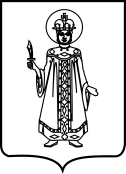 ПОСТАНОВЛЕНИЕАДМИНИСТРАЦИИ ГОРОДСКОГО ПОСЕЛЕНИЯ УГЛИЧ ЯРОСЛАВСКОЙ ОБЛАСТИПОСТАНОВЛЕНИЕАДМИНИСТРАЦИИ ГОРОДСКОГО ПОСЕЛЕНИЯ УГЛИЧ ЯРОСЛАВСКОЙ ОБЛАСТИПОСТАНОВЛЕНИЕАДМИНИСТРАЦИИ ГОРОДСКОГО ПОСЕЛЕНИЯ УГЛИЧ ЯРОСЛАВСКОЙ ОБЛАСТИПОСТАНОВЛЕНИЕАДМИНИСТРАЦИИ ГОРОДСКОГО ПОСЕЛЕНИЯ УГЛИЧ ЯРОСЛАВСКОЙ ОБЛАСТИПОСТАНОВЛЕНИЕАДМИНИСТРАЦИИ ГОРОДСКОГО ПОСЕЛЕНИЯ УГЛИЧ ЯРОСЛАВСКОЙ ОБЛАСТИот05.05.2022№137О внесении изменений в постановление Администрации городского поселения Углич от 10.04.2019 № 128 «Об утверждении Положения и состава комиссии по согласованию размещения информационных конструкций на территории городского поселения Углич»О внесении изменений в постановление Администрации городского поселения Углич от 10.04.2019 № 128 «Об утверждении Положения и состава комиссии по согласованию размещения информационных конструкций на территории городского поселения Углич»О внесении изменений в постановление Администрации городского поселения Углич от 10.04.2019 № 128 «Об утверждении Положения и состава комиссии по согласованию размещения информационных конструкций на территории городского поселения Углич»О внесении изменений в постановление Администрации городского поселения Углич от 10.04.2019 № 128 «Об утверждении Положения и состава комиссии по согласованию размещения информационных конструкций на территории городского поселения Углич»Ставицкая С.В.Глава городского поселения Углич, председатель Комиссии;Калашникова Е.В.первый заместитель Главы Администрации городского поселения Углич, заместитель председателя Комиссии;Вахромеева Е.А.начальник отдела муниципального контроля Администрации городского поселения Углич, секретарь.Члены комиссии:Голубева С.А.Комлев О.В.Краснова А.В. Мельников Р.О.Третьяков Е.Ю.начальник юридического отдела МУ «ЦКО»;начальник управления муниципального имущества и земельных отношений Администрации городского поселения Углич;главный специалист Управления муниципального имущества, градостроительства и земельных отношений Администрации УМР (по согласованию);начальник юридического отдела Администрации городского поселения Углич;заместитель Главы Администрации городского поселения Углич по вопросам ЖКХ – начальник управления обеспечения жизнедеятельности.